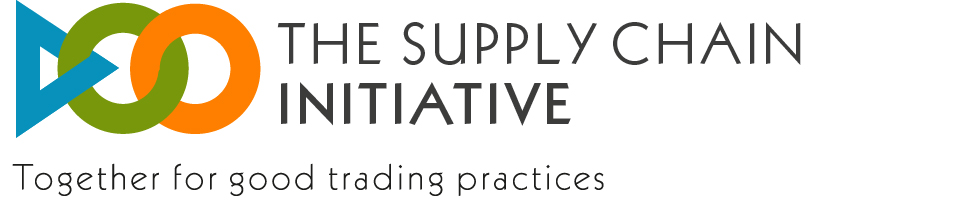 Stħarriġ ta’ Konformità tas-Supply Chain InitiativeIntroduzzjoniIl-metodoloġija onlajn tiggarantixxi l-kunfidenzjalità tar-risposti tal-kumpanija. Il-kumpanija li qed twettaq ir-riċerka biss ser ikollha aċċess għall-kwestjonarju u r-risposti tal-kumpanija.

Rapport Ewropew ibbażat fuq data anonima aggregata ser jintbagħat lill-kumpaniji fi tmiem l-istħarriġ.

Jekk jogħġbok imla l-kwestjonarju sat-30 ta’ Settembru 2014.

Jista’ jkun hemm differenzi żgħar bejn il-kliem tal-mistoqsijiet u dak tal-Qafas sabiex jiġi ffaċilitat ix-xogħol ta’ analiżi.

Il-frażi "The Principles of Good Practice" tirreferi għall-prinċipji tal-prattika tajba f'relazzjonijiet vertikali fil-katina tal-provvista alimentari li ġew adottati fid-29 ta' Novembru 2011.Demografika tal-KumpanijaKonformità mar-rekwiżiti tal-proċess14. Mir-reġistrazzjoni lil hawn, meta rċevejt ilment liema kienu l-Principles of Good Practice li allegatament ma ġewx irrispettati?
[J.j. immarka l-kaxxi, iktar minn risposta waħda possibbli]

Sodisfazzjon u impatt fuq in-negozjuKonklużjoniGrazzi ħafna tal-ħin tiegħek u tal-appoġġ li urejt billi ġbart il-fatti u ċ-ċifri dwar l-implimentazzjoni tas-Supply Chain Initiative – Flimkien għal prattiki kummerċjali tajbin.

Jekk għandek xi mistoqsijiet dwar il-kontenut tal-istħarriġ, j.j. ibgħat email lil jimbert@eurocoop.coop

F’każ ta’ problema teknika j.j. ikteb lil  ariane.valsamis@dedicated.be

J.j. immarka l-kaxxa "Validazzjoni" u agħfas "Ibgħat"1. Għal liema pajjiż qiegħed twieġeb dan l-istħarriġ? [Jekk jogħġbok immarka kaxxa (risposta waħda biss possibbli)]2. X’inhu d-daqs tal-kumpanija tiegħek f’dan il-pajjiż?

Għadd ta’ impjegati fl-2013 [j.j. immarka kaxxa waħda]Qliegħ fl-2013 [j.j. immarka kaxxa waħda]Karta tal-bilanċ fl-2013 [j.j. immarka kaxxa waħda]3. F’liema parti tal-katina tal-provvista alimentari hija attiva l-kumpanija tiegħek? [J.j. immarka l-kaxxi, tista’ tagħti iktar minn risposta waħda]4.a) Ġie pprovdut taħriġ sabiex tiġi żgurata konformità mal-Principles of Good Practice?
[J.j. immarka kaxxa, risposta waħda biss possibbli]b) Kemm-il membru tal-persunal tiegħek ġie mħarreġ? [J.j. daħħal numru]

5.Meta huwa ppjanat li jitlesta t-taħriġ? [J.j. immarka kaxxa, risposta waħda biss possibbli]6. Il-kumpanija tiegħek qiegħda tuża l-modulu tal-e-learning ipprovdut mill-Grupp ta’ Governanza u żviluppat minn SAI?
[J.j. immarka kaxxa, risposta waħda biss possibbli]EffiċjenzaĊarezzaUtilità8.a) Il-kumpanija tiegħek għarrfet lill-imsieħba kummerċjali tagħha bl-impenn tagħha fir-rigward tas-Supply Chain Initiative? [J.j. immarka kaxxa, risposta waħda biss possibbli]b) Liema għodod minn dawk imniżżlin hawn taħt użajt biex tgħarraf lill-imsieħba tiegħek bl-impenn tal-kumpanija tiegħek fir-rigward tas-Supply Chain Initiative?
[J.j. immarka l-kaxxi, tista’ timmarka iktar minn kaxxa waħda]Inkejlu l-effettività tal-possibbiltajiet ta’ soluzzjoni ta’ tilwim offruti mis-Supply Chain Initiative.

9.a) Il-kumpanija tiegħek ressqet ilmenti fir-rigward tal-imsieħba kummerċjali tagħha minħabba ksur allegat tal-Principles of Good Practice minn mindu rreġistrat?9b) Kemm-il ilment tressaq? [J.j. daħħal numru fil-kaxxa hawn taħt]

10. Mir-reġistrazzjoni lil hawn, meta tressaq ilment liema kienu l-Principles of Good Practice li allegatament ma ġewx irrispettati?
[J.j. immarka l-kaxxi, iktar minn risposta waħda possibbli]11.a) Il-kumpanija tiegħek ġiet esposta għal ritaljazzjoni kummerċjali, mir-reġistrazzjoni lil hawn, min-naħa ta’ msieħeb kummerċjali tas-Supply Chain Initiative, wara li għamilt użu minn waħda mill-għażliet disponibbli għas-soluzzjoni tat-tilwim? [J.j. immarka kaxxa, risposta waħda biss possibbli]b) Kemm-il darba (b’rabta mal-għadd globali ta’ lmenti li ressaqt)? [J.j. daħħal numru]

Jekk intużaw iktar minn mekkaniżmu wieħed, j.j. irreferi għall-aħħar mekkaniżmu li wassal għas-soluzzjoni tat-tilwim.

Jekk intużaw iktar minn mekkaniżmu wieħed, j.j. irreferi għall-aħħar mekkaniżmu li wassal għas-soluzzjoni tat-tilwim.

Jekk intużaw iktar minn mekkaniżmu wieħed, j.j. irreferi għall-aħħar mekkaniżmu li wassal għas-soluzzjoni tat-tilwim.

Jekk intużaw iktar minn mekkaniżmu wieħed, j.j. irreferi għall-aħħar mekkaniżmu li wassal għas-soluzzjoni tat-tilwim.

Għadd ta’ lmenti mressqa mill-kumpanija tiegħek li ġew solvuti mir-reġistrazzjoni lil hawn.Għadd ta’ lmenti mressqa mill-kumpanija tiegħek li ġew solvuti fi żmien 4 xhur Proċedura kummerċjali (il-każ jittieħed sa livell ogħla fil-ġerarkija tal-imsieħeb kummerċjali)Uffiċċju intern tal-imsieħeb kummerċjali għas-soluzzjoni tat-tilwimMedjazzjoniArbitraġġMetodi ġurisdizzjonali skont ir-regoli u r-regolamenti nazzjonali013.a) Il-kumpanija tiegħek irċeviet ilmenti mill-imsieħba kummerċjali tagħha minħabba ksur allegat tal-Principles of Good Practice mir-reġistrazzjoni lil hawn?13.b) Kemm-il ilment irċevejt? [J.j. daħħal numru]

KONSUMATURI: Il-partijiet kontraenti għandhom dejjem iqisu l-interessi tal-konsumaturi u s-sostenibbiltà globali tal-katina tal-provvista fir-relazzjonijiet B2B tagħhom. Il-partijiet kontraenti għandhom jiżguraw effiċjenza massima u l-aħjar użu tar-riżorsi fit-tqassim tal-prodotti tul il-katina tal-provvista.

LIBERTÀ KUNTRATTWALI: Il-partijiet kontraenti huma entitajiet ekonomiċi indipendenti, li jirrispettaw id-drittijiet ta’ xulxin li jistabbilixxu l-istrateġija u l-politika ta’ ġestjoni tagħhom stess, inkluża l-libertà li jiddeterminaw indipendentement jekk jidħlux jew le f’kull ftehim.

TRATTAMENT ĠUST: Il-partijiet kontraenti għandhom jittrattaw lil xulxin b’mod responsabbli, b’intenzjonijiet tajba u b’diliġenza professjonali.

FTEHIMIET BIL-MIKTUB: Il-ftehimiet għandhom ikunu bil-miktub, ħlief jekk dan ma jkunx prattikabbli jew jekk ftehimiet bil-fomm ikunu aċċettabbli u konvenjenti reċiprokament. Għandhom ikunu ċari u trasparenti, u jkopru kemm jista’ jkun elementi rilevanti u prevedibbli, inklużi drittijiet u proċeduri ta’ terminazzjoni.

PREVEDIBBILTÀ: M’għandux isir tibdil unilaterali għal termini kuntrattwali sakemm ma jkunx hemm qbil minn qabel dwar din il-possibbiltà u ċ-ċirkostanzi u l-kundizzjonijiet tagħha. Il-ftehimiet għandhom jagħtu profil tal-proċess
biex kull parti tiddiskuti mal-parti l-oħra kull bidla meħtieġa għall-implimentazzjoni tal-ftehim jew minħabba ċirkostanzi
imprevisti, kif stipulat fil-ftehim.

KONFORMITÀ: Il-ftehimiet għandhom jiġu rispettati.

INFORMAZZJONI: Fejn ikun hemm skambju ta’ tagħrif, dan għandu jsir b’konformità stretta mal-liġi dwar il-kompetizzjoni u liġijiet oħra applikabbli, u l-partijiet għandhom joqogħdu raġonevolment attenti biex jiżguraw li l-informazzjoni mogħtija tkun korretta u ma tqarraqx.

KUNFIDENZJALITÀ: Il-kunfidenzjalità tal-informazzjoni għandha titħares sakemm l-informazzjoni ma tkunx diġà pubblika jew tkun inkisbet b’mod indipendenti mill-parti li tirċeviha legalment u b’intenzjonijiet tajba. L-informazzjoni kunfidenzjali għandha tintuża mill-parti li tirċeviha għall-fini biss li għalihom tkun ġiet ikkomunikata.

RESPONSABBILTÀ GĦAR-RISKJU: Il-partijiet kontraenti kollha fil-katina tal-provvista għandhom jerfgħu r-riskji
intraprenditorjali xierqa tagħhom.

TALBA ĠUSTIFIKABBLI: Parti kontraenti m’għandhiex tapplika theddid biex tikseb vantaġġ mhux ġustifikat jew biex tittrasferixxi spiża mhux ġustifikata.

Jekk intużaw iktar minn mekkaniżmu wieħed, j.j. irreferi għall-aħħar mekkaniżmu li wassal għas-soluzzjoni tat-tilwim.

Jekk intużaw iktar minn mekkaniżmu wieħed, j.j. irreferi għall-aħħar mekkaniżmu li wassal għas-soluzzjoni tat-tilwim.

Jekk intużaw iktar minn mekkaniżmu wieħed, j.j. irreferi għall-aħħar mekkaniżmu li wassal għas-soluzzjoni tat-tilwim.

Jekk intużaw iktar minn mekkaniżmu wieħed, j.j. irreferi għall-aħħar mekkaniżmu li wassal għas-soluzzjoni tat-tilwim.

Għadd ta’ lmenti rċevuti mill-kumpanija tiegħek li ġew solvuti mir-reġistrazzjoni lil hawn.Għadd ta’ lmenti rċevuti mill-kumpanija tiegħek li ġew solvuti fi żmien 4 xhur Proċedura kummerċjali (il-każ jittieħed sa livell ogħla fil-ġerarkija tal-imsieħeb kummerċjali)Uffiċċju intern tal-imsieħeb kummerċjali għas-soluzzjoni tat-tilwimMedjazzjoniArbitraġġMetodi ġurisdizzjonali skont ir-regoli u r-regolamenti nazzjonali016. Mir-reġistrazzjoni mas-Supply Chain Initiative lil hawn, innutajt titjib fil-prattiki kummerċjali?
[J.j. immarka kaxxa, risposta waħda biss possibbli]17. Fuq skala ta’ 1 sa 10, fejn 1 huwa l-iktar baxx u 10 l-ogħla, j.j. iddeskrivi s-sodisfazzjon globali tal-kumpanija tiegħek bl-Initiative.
[J.j. immarka kaxxa, risposta waħda biss possibbli]

L-informazzjoni pprovduta ser tibqa’ kunfidenzjali. Sabiex tgħinna nassiguraw ġestjoni tajba tal-istħarriġ u neliminaw duplikazzjoni potenzjali, nirrigrazzjawk tal-informazzjoni mitluba hawn taħt:

Isem tal-kumpanija (kumpanija operattiva nazzjonali):

Pajjiż:X'inhu r-rwol tiegħek fil-kumpanija?L-informazzjoni pprovduta ser tibqa’ kunfidenzjali. Sabiex tgħinna nassiguraw ġestjoni tajba tal-istħarriġ u neliminaw duplikazzjoni potenzjali, nirrigrazzjawk tal-informazzjoni mitluba hawn taħt:

Isem tal-kumpanija (kumpanija operattiva nazzjonali):

Pajjiż:X'inhu r-rwol tiegħek fil-kumpanija?